2026 Gibraltar Holidays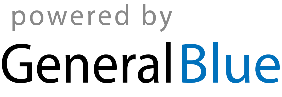 2026 - Gibraltar Calendar2026 - Gibraltar Calendar2026 - Gibraltar Calendar2026 - Gibraltar Calendar2026 - Gibraltar Calendar2026 - Gibraltar Calendar2026 - Gibraltar Calendar2026 - Gibraltar Calendar2026 - Gibraltar Calendar2026 - Gibraltar Calendar2026 - Gibraltar Calendar2026 - Gibraltar Calendar2026 - Gibraltar Calendar2026 - Gibraltar Calendar2026 - Gibraltar Calendar2026 - Gibraltar Calendar2026 - Gibraltar Calendar2026 - Gibraltar Calendar2026 - Gibraltar Calendar2026 - Gibraltar Calendar2026 - Gibraltar Calendar2026 - Gibraltar Calendar2026 - Gibraltar CalendarJanuaryJanuaryJanuaryJanuaryJanuaryJanuaryJanuaryFebruaryFebruaryFebruaryFebruaryFebruaryFebruaryFebruaryMarchMarchMarchMarchMarchMarchMarchSuMoTuWeThFrSaSuMoTuWeThFrSaSuMoTuWeThFrSa123123456712345674567891089101112131489101112131411121314151617151617181920211516171819202118192021222324222324252627282223242526272825262728293031293031AprilAprilAprilAprilAprilAprilAprilMayMayMayMayMayMayMayJuneJuneJuneJuneJuneJuneJuneSuMoTuWeThFrSaSuMoTuWeThFrSaSuMoTuWeThFrSa12341212345656789101134567897891011121312131415161718101112131415161415161718192019202122232425171819202122232122232425262726272829302425262728293028293031JulyJulyJulyJulyJulyJulyJulyAugustAugustAugustAugustAugustAugustAugustSeptemberSeptemberSeptemberSeptemberSeptemberSeptemberSeptemberSuMoTuWeThFrSaSuMoTuWeThFrSaSuMoTuWeThFrSa1234112345567891011234567867891011121213141516171891011121314151314151617181919202122232425161718192021222021222324252626272829303123242526272829272829303031OctoberOctoberOctoberOctoberOctoberOctoberOctoberNovemberNovemberNovemberNovemberNovemberNovemberNovemberDecemberDecemberDecemberDecemberDecemberDecemberDecemberSuMoTuWeThFrSaSuMoTuWeThFrSaSuMoTuWeThFrSa1231234567123454567891089101112131467891011121112131415161715161718192021131415161718191819202122232422232425262728202122232425262526272829303129302728293031Jan 1	New Year’s DayMar 9	Commonwealth DayMar 15	Mother’s DayApr 3	Good FridayApr 5	Easter SundayApr 6	Easter MondayApr 28	Workers Memorial DayMay 1	May DayMay 25	Spring bank holidayJun 15	Queen’s BirthdayJun 21	Father’s DayAug 31	Late Summer Bank HolidaySep 10	Gibraltar National DayDec 25	Christmas DayDec 26	Boxing DayDec 28	Boxing Day (substitute day)